	ПРОЕКТ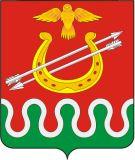 Администрация Боготольского районаКрасноярского краяПОСТАНОВЛЕНИЕг. Боготол«	» апреля 2019 г.									№	-п	О признании утратившими силу нормативных правовых актов администрации Боготольского районаРуководствуясь Федеральным законом от 24.07.2007 N 209-ФЗ «О развитии малого и среднего предпринимательства в Российской Федерации», постановлением Правительства Красноярского края от 30.09.2013 № 505-п «Об утверждении государственной программы Красноярского края «Развитие инвестиционной, инновационной деятельности, малого и среднего предпринимательства на территории края», постановлением администрации Боготольского района от 09.10.2013 № 758-п «Об утверждении муниципальной программы «Развитие малого и среднего предпринимательства и инвестиционной деятельности в Боготольском районе», в соответствии со ст. 18 Устава Боготольского района Красноярского края,ПОСТАНОВЛЯЮ:1. Признать утратившими силу:постановление администрации Боготольского района от 13.06.2017г. № 280-п «Об утверждении Порядка предоставления субсидий вновь созданным субъектам малого предпринимательства на возмещение части расходов, связанных с приобретением и созданием основных средств и началом предпринимательской деятельности»;постановление администрации Боготольского района от 20.09.2017г. № 432-п «О внесении изменений в постановление администрации Боготольского района от 13.06.2017 № 280-п «Об утверждении Порядка предоставления субсидий вновь созданным субъектам малого предпринимательства на возмещение части расходов, связанных с приобретением и созданием основных средств и началом предпринимательской деятельности»;постановление администрации Боготольского района от 07.11.2017г. № 521-п «О внесении изменений в постановление администрации Боготольского района от 13.06.2017 № 280-п «Об утверждении Порядка предоставления субсидий вновь созданным субъектам малого предпринимательства на возмещение части расходов, связанных с приобретением и созданием основных средств и началом предпринимательской деятельности»;постановление администрации Боготольского района от 04.12.2017 № 575-п «О внесении изменений в постановление администрации Боготольского района от 13.06.2017 № 280-п «Об утверждении Порядка предоставления субсидий вновь созданным субъектам малого предпринимательства на возмещение части расходов, связанных с приобретением и созданием основных средств и началом предпринимательской деятельности»;постановление администрации Боготольского района от 23.06.2014г. № 335-п «О создании экспертной комиссии»;постановление администрации Боготольского района от 22.09.2016 № 300-п «О внесении изменений в постановление администрации Боготольского района от 23.06.2014 № 335-п «О создании экспертной комиссии»;постановление администрации Боготольского района от 20.11.2017 № 539-п «О внесении изменений в постановление администрации Боготольского района от 23.06.2014 № 335-п «О создании экспертной комиссии».3. Контроль над исполнением постановления возложить на заместителя главы района по финансово-экономическим вопросам Бакуневич Н.В.4. Постановление опубликовать в периодическом печатном издании «Официальный вестник Боготольского района» и разместить на официальном сайте Боготольского района в сети Интернет www.bogotol-r.ru.3. Постановление вступает в силу после официального опубликования.Глава Боготольского района								А. В. Белов